Российская ФедерацияНовгородская область Чудовский районАДМИНИСТРАЦИЯ  ГРУЗИНСКОГО  СЕЛЬСКОГО  ПОСЕЛЕНИЯПОСТАНОВЛЕНИЕот  10.02.2016  № 27п. КраснофарфорныйОб утверждении Положения о    Благодарности     Главы Грузинского          сельскогопоселения ПОСТАНОВЛЯЮ:Утвердить прилагаемое Положение о Благодарности Главы Грузинского сельского поселения.Считать утратившими силу постановления Администрации Грузинского сельского поселения:          от 02.06.2006 № 12 «Об утверждении Положения о Благодарности  Главы Грузинского сельского поселения»;          от 06.02.2013 № 9 «О внесении изменений в Положение о Благодарности Главы  Грузинского сельского поселения».Опубликовать постановление в бюллетене «Официальный вестник Грузинского сельского поселения» и разместить на официальном сайте Администрации Грузинского сельского поселения в сети «Интернет»Глава поселения   И.А. Максимов Утверждено                                                                      Постановлением  Администрации                                                                      Грузинского сельского поселения                                                                 от 10.02.2016    № 27 ПОЛОЖЕНИЕо Благодарности Главы Грузинского сельского поселенияБлагодарностью Главы Грузинского сельского поселения (далее – Благодарность) награждаются организации, физические лица за высокие достижения в профессиональной или общественной деятельности, безупречную и эффективную муниципальную службу, особые заслуги, многолетний добросовестный труд.          Физические лица, представляемые к награждению Благодарностью, должны быть ранее награждены  Почетной грамотой Администрации Грузинского сельского поселения.Инициаторами награждения Благодарностью, помимо Главы Грузинского сельского поселения, могут выступать заместитель Главы Администрации Грузинского сельского поселения,   руководитель организации.Решение о награждении Благодарностью принимается Главой Грузинского сельского поселения.Награждение Благодарностью производится от имени Главы Грузинского сельского поселения по представлению (ходатайству)  заместителя Главы администрации Грузинского  сельского поселения и руководителей организаций.           Представления организаций  должны быть согласованы с заместителем Главы администрации Грузинского сельского поселения, с Главой Грузинского сельского поселения, за исключением представлений на работников территориальных органов федеральной власти и организаций государственной формы собственности, находящихся на территории Грузинского сельского поселения.5. Для принятия решения о награждении физического лица Благодарностью в Администрацию Грузинского сельского поселения  представляются следующие документы:     ходатайство  заместителя Главы администрации Грузинского сельского поселения, Главы Грузинского сельского поселения или руководителя организации;    характеристика производственной, научной, общественной деятельности и других заслуг физического лица;    копия документа о награждении Почетной грамотой Администрации Грузинского сельского поселения;    копии документов, подтверждающих стаж;      справка, подтверждающая срок осуществления общественной деятельности, выданная общественным объединением гражданину, представляемому к поощрению (для граждан, представляемых к поощрению за заслуги и достижения в общественной деятельности).      Необходимый трудовой стаж для представления к награждению Благодарностью должен составлять не менее 5 лет по последнему месту работы. Стаж осуществления общественной деятельности в общественных объединениях, осуществляющих деятельность на территории Грузинского сельского поселения должен составлять не менее 5 лет ( в случае представления к поощрению за заслуги и достижения в общественной деятельности).           6. Для принятия решения о награждении организации  Благодарностью   в Администрацию Грузинского сельского поселения представляются следующие документы:     ходатайство заместителя Главы  администрации Грузинского сельского поселения, Главы Грузинского сельского поселения или руководителя организации;     характеристика производственной, научной, общественной деятельности  трудового коллектива организации;     копия документа  о награждении Почетной грамотой Администрации Грузинского сельского поселения. 7. Документы представляются в Администрацию Грузинского сельского поселения и рассматриваются в течение 30 дней с момента получения. По результатам рассмотрения принимается решение о представлении к награде либо об отказе в удовлетворении ходатайства.     Основаниями отказа  являются: несоответствие документов и (или) отсутствие у гражданина (организации) представляемого(ой) к поощрению, заслуг и достижений, достаточных к поощрению. В случае отказа, документы возвращаются инициатору поощрения.8. Оформление Благодарности и учет награжденных осуществляется  специалистом Администрации поселения, наделенным полномочиями по ведению кадрового делопроизводства, на основании резолюции  Главы Грузинского сельского поселения на ходатайстве о награждении Благодарностью. 9. Вручение Благодарности осуществляется Главой Грузинского сельского поселения или по его поручению другим должностным лицом. 10. Поощрение Благодарностью осуществляется не более 2 раз, повторное поощрение Благодарностью за новые заслуги и достижения производится не ранее, чем через 5 лет после предыдущего поощрения в порядке, установленном настоящим Положением. В случае повторного поощрения Благодарностью вместе с документами, указанными в пунктах 5,6 настоящего положения, прилагается копия ранее врученной Благодарности.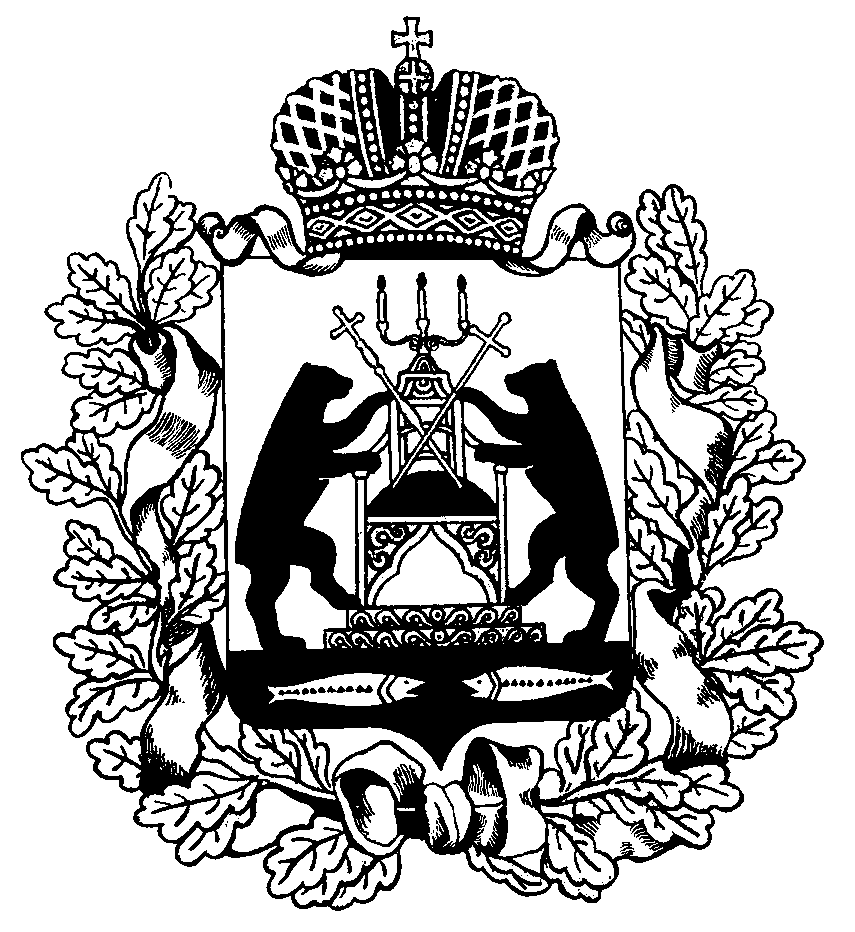 